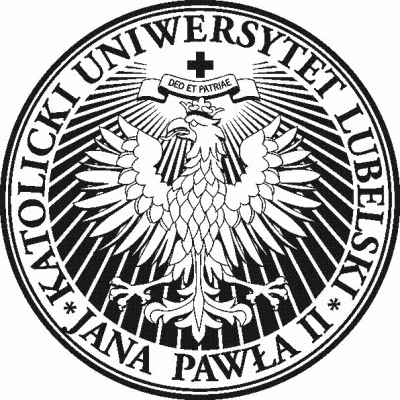 Formularz zgłoszeniowyIX Ogólnopolska Konferencja Naukowa 
Z dziejów wojskowości polskiej i powszechnejPrzełomowe momenty wojen w świetle faktów i tradycji  Katolicki Uniwersytet Lubelski Jana Pawła II 22 – 23 kwietnia 2021 r.Imię i nazwisko referenta:	Stopień/tytuł naukowy:		Reprezentowana instytucja:      Temat wystąpienia:		Kontakt telefon/e-mail:	         Sprzęt do prezentacji:Faktura: ....................................................................................................................................................................................................................................................................................................................................................................................................................................................................................................................................Uwagi:......................................................................ABSTRAKT (max. 1000 znaków)